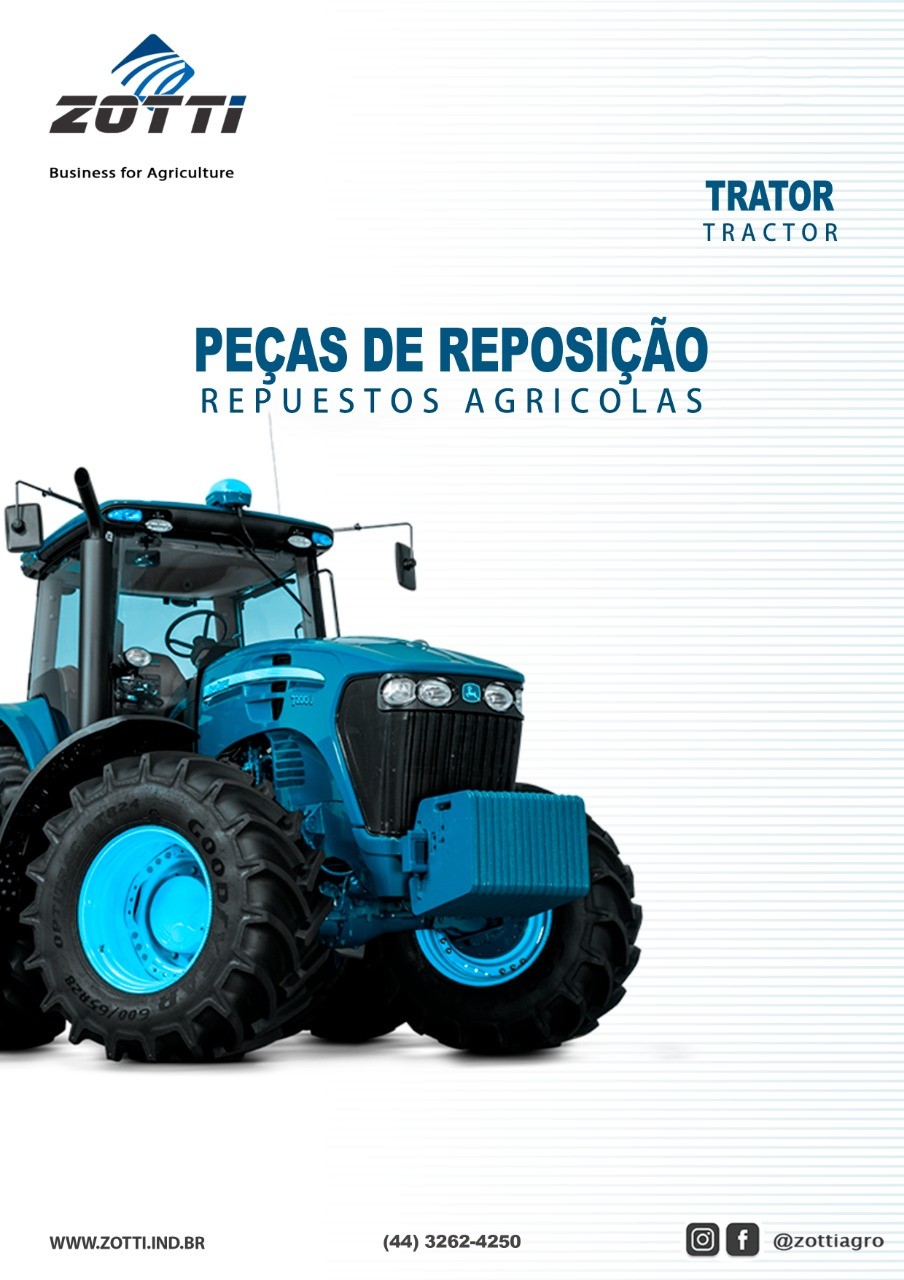 ÍNDICETrator - Tractor JOHN DEERE	3MASSEY	5VALTRA	18Pulverizador 

Jacto	23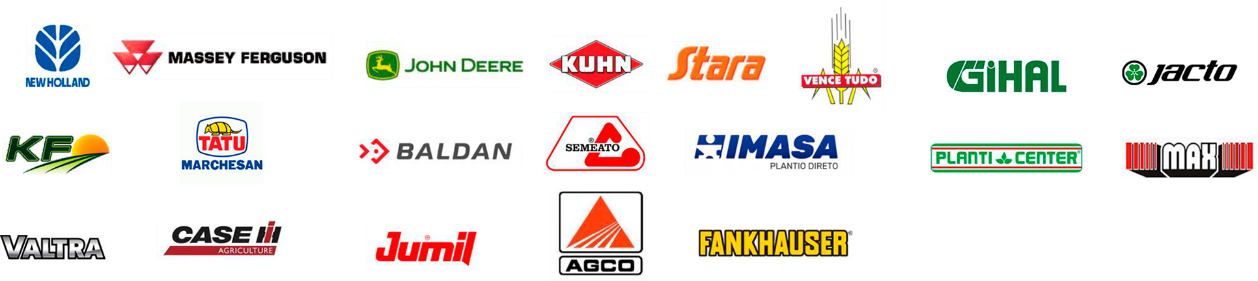 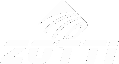 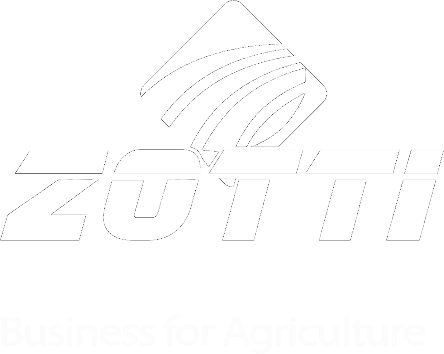 IMAGEM/ImagemREF./ReferênciaCód. OEMNOME/NombreDESCRIÇÃO/DescripciónAPLICAÇÃO/Aplicación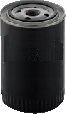 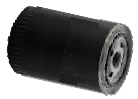 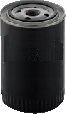 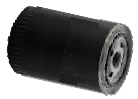 Z949AR58956 T19044 T19044TFILTRO DE OLEO/
Filtro de ÓleoALTURA/Altura: 134mmØ Ext.: 93mmROSCA/Rosca: 13/16''-16 UNS-2B1010, 1020, 1120, 1520, 2020, 2120, 2420, 2520, 3120, 5220, 5320, 820, 920, 2400, 2440, 2640, 2840, 2940, 2150, 2255, 2750, 2950, 2270, 2280, 1030, 1130, 1530, 1630, 1830, 2030, 2130, 3030, 3130, 3430, 4030, 830, 930, 3100, 3300, 3110, 1040, 1140, 1640, 1840, 2040, 2140, 2240, 3040, 3140, 3340, 3640, 840, 940, 1350, 1550, 1750, 1850, 1950, 2250, 2350,2450, 2550, 2650, 2850, 3050, 3150, 3350, 3650, 4050, 5300,5500, 5303, 5403, 5105, 5205, 5210, 5310, 5220, 5320, 2155,2755, 3055, 3155, 3255, 6100, 6200, 6200 L, 6300, 6300 L,6400,6400 L, 6506, 6600, 6800, 6900, 6602, 7600, 7700, 7610, 9400, 484, 7440, 7445, 9900, 9910, 9920, 9930, 5200, 5400, 7450, 3830, 6500, 6500 L, 3200, 3400, 4400, 4500, 2355, 2555, 2955, 820, 952, 955, 965, 970, 975, 985, 1032, 1040V,1042, 1052, 1055, 1065, 1068, 1072, 1075, 1085, 1140V, 1155, 1157, 1158, 1166, 1169, 1174, 1177, 1450CWS, 1630VU, 1640F, 2030OU, 2040F, 2054, 2254, 2355N, 2630, 2855N, 4425, 4435, 5300N, 5310N, 5320N, 5400N, 5500N, 930VU, 95, 950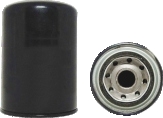 950RE518977, RE519626FILTRO DE OLEO/
Filtro de ÓleoALTURA/Altura: 137mmØ Ext.: 93mmROSCA/Rosca: M24 x 1.5 - 6H'5045D, 5045E, 5055D, 5055E, 5065E, 5075E, 5103, 5203, 5303, 5403, 5503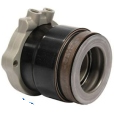 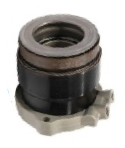 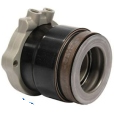 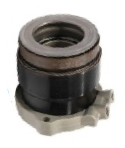 Z951AL120028, AL66088ROLAMENTO DE LIBERACAO DA EMBREAGEM/
Cojinete de Liberación da EmbragueALTURA/Altura: 106,5mmØ Int.: 46,5mmROSCA DE ENTRADA/Rosca de entrada: M10 x 1ROSCA DE SAÍDA/Rosca de salida: M12 x 12650, 2850, 3050, 3350, 3650, 3840, 6000, 6100, 6200, 6300, 6400, 6600, 6800, 6900, 8000, 8050, 8100, 8150, 8200, 8400, 8450, 8550, 750, N101, N111, N91, 3640, 2650, 2850, 3050, 3350, 3650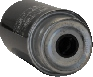 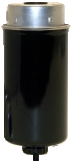 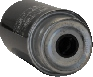 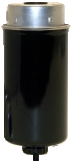 Z952RE529643, RE536193SEPARADOR DE ÁGUA DE
COMBUSTIVEL/
Divisor de Agua de CombustibleALTURA/Altura: 197mmØ Ext.: 84mmØ Int.: 22mm110, 115, 1450CWS, 1450WTS, 1470, 1550CWS, 1550S, 1550WTS, 1570, 1654, 1854, 2054, 210, 210LJ, 215, 2204, 230, 344J, 5085M, 5095M, 5095MH, 5105M, 5105ML, 6100D, 230, 344J, 5085M, 5095M, 5095MH, 5105M, 5105ML, 6100D, 6530 PREMIUM, 6630, 6630 PREMIUM, 6830, 6930, 7130, 6530 PREMIUM, 6630, 6630 PREMIUM, 6830, 6930, 7130,PREMIUM, 7330, 7330 PREMIUM, 7430 PREMIUM, 7460, 748, 9470STS, 9540i WTS, 9560i WTS, 9560STS, 9570STS, 9580i WTS, A400, C100, C110, C230, D450, R450, S540, S540STS, S550, S550STS, T550, W210, W540, W550, W650, W80, Y110, Y115, Y210, Y215IMAGEM/ImagemREF./ReferênciaCód. OEMNOME/NombreDESCRIÇÃO/DescripciónAPLICAÇÃO/Aplicación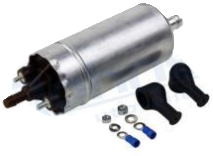 Z953RE515877BOMBA DE INJECAO ELETRICA/
Bomba de
Inyección EléctricaFLUXO/Fluzo: 125 l/hPRESSÃO/Presión: 3 barTENSÃO/Tensión: 12VCORRENTE/Corriente: 6,5A5620, 5720, 5820, 6425, 5215, 5315, 5415, 5515, 5615, 5620, 5625, 6215, 6415, 6020, 6120, 6220, 6320, 6420, 6520, 6620, 6820, 6920, 6225, 6425, 6525, 7530 Premium, 6130, 6230, 6330, 6430, 6530, 6630, 6830, 6930, 7220, 7320, 7420, 7520, 7130, 7230, 7330, 5720, 5820IMAGEM/ImagemREF./ReferênciaCód. OEMNOME/NombreDESCRIÇÃO/DescripciónAPLICAÇÃO/Aplicación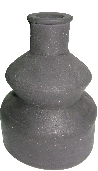 Z5711678565CAPA PROTETORA/
Capa Protectora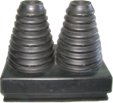 Z573020312CAPA PROTETORA/
Capa Protectora Doble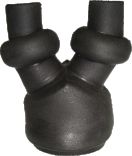 Z580022008TAPA PÓ Y/
Tapa Polvo Y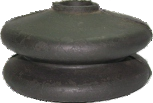 Z582180579GUARDA PÓ DA ALAVANCA/
Guardería del Polvo Palanca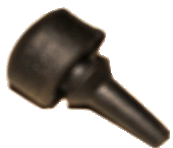 Z583180.673 / 61135AMORTECEDOR DO CAPÔ/
Amortiguador del Capucha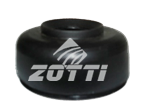 Z585180980CAPA PROTETORA HIDRÁULICO/ Capa Protectora Hidráulico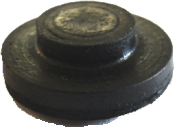 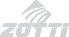 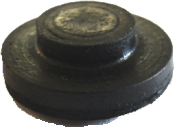 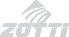 Z58670920080ARRUELA VEDAÇÃOTPA /Arandela Sellador TPA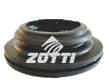 Z5882801323GUARDA PÓ/ Guarda Polvo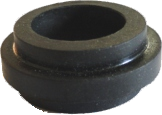 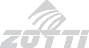 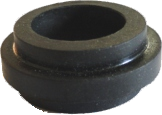 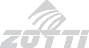 Z58970730019VEDADOR DO BICO
INJETOR/ Sellador del Bico Inyector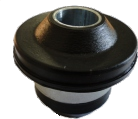 Z592021422
0875000COXIM PLATAFORMA/Cojín Plataforma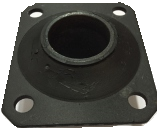 Z5943715926M13909594M13712693M1COXIM DA CABINE/
Cojín de la Cabina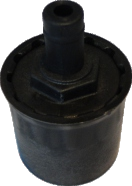 Z7006238406M1CJ. RESPIRO/
CJ. DescansoIMAGEM/ImagemREF./ReferênciaCód. OEMNOME/NombreDESCRIÇÃO/DescripciónAPLICAÇÃO/Aplicación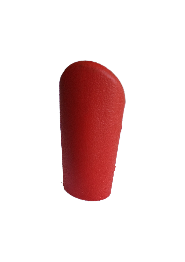 Z7016208819M91C.J MANIPULO VERMELHO/
C.J Manipulo Rojo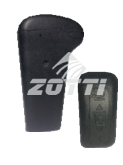 Z7023612962M1MANIPULO/
Manipulo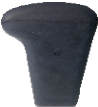 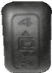 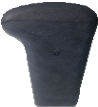 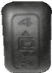 Z7033612963M1SÍMBOLO DE BORRACHA/
Símbolo de Hule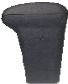 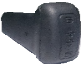 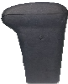 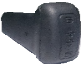 Z7043612964M1SÍMBOLO DE BORRACHA/
Símbolo de Hule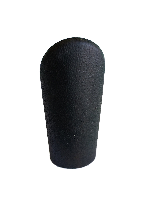 Z7053715491M91MANIPULO/
Manipulo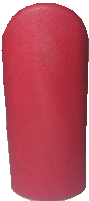 Z7063715492M91CJ. MANIPULO/
CJ. Manipulo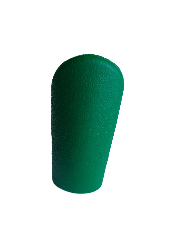 Z707371593M91CJ. MANIPULO/
CJ. Manipulo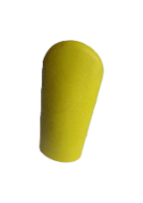 Z7086200649M1MANIPULO ALAV. IPTO/Manipulo Alav. Ipto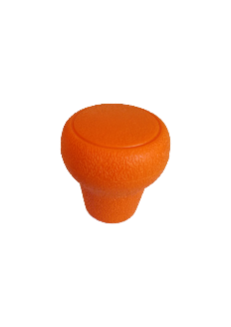 Z7096200648M2COXIM DA CABINE/Cojín de la Cabina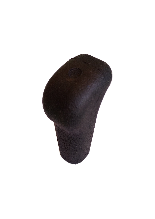 Z7106274870M1CJ. RESPIRO/
CJ. Descanso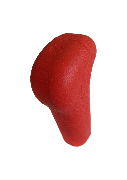 Z7116274871M1C.J MANIPULO VERMELHO/
C.J Manipulo Rojo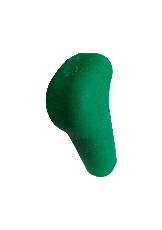 Z7126273769M1MANIPULO/
ManipuloIMAGEM/ImagemREF./ReferênciaCód. OEMNOME/NombreDESCRIÇÃO/DescripciónAPLICAÇÃO/Aplicación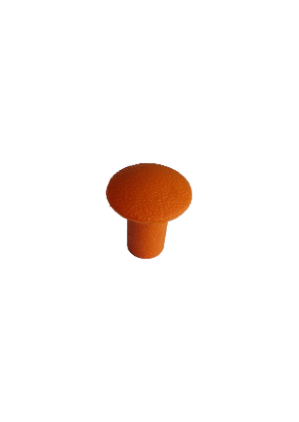 Z7136237536N1MANIPULO/
Manipulo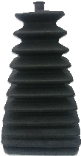 Z714069845P1FECHAMENTO BORRACHA/
Cierre Hule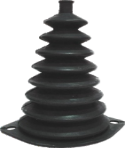 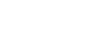 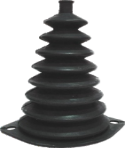 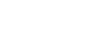 Z715069915P1FECHAMENTO BORRACHA/
Cierre Hule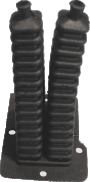 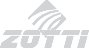 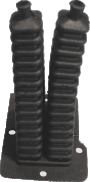 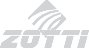 Z716069967P1FECHAMENTO BORRACHA/
Cierre Hule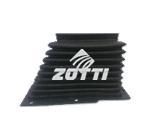 Z717069989P1MANIPULO/
Manipulo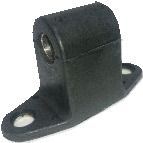 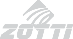 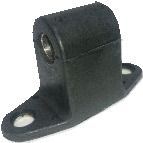 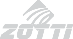 Z7186236524M91C.J COXIM ESPELHO
/Cojín Espejo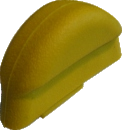 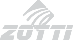 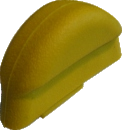 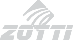 Z7196219376M1MANIPULO/
Manipulo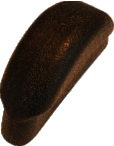 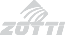 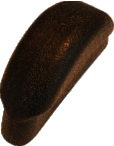 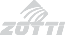 Z7206219605M1MANIPULO/
Manipulo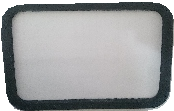 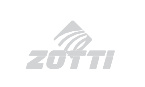 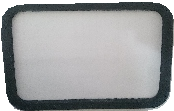 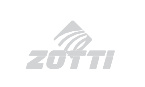 Z7213410450M1MANIPULO/
Manipulo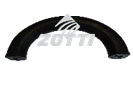 Z7226236938M1PEGA - MÃO/
Coger Mano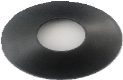 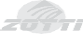 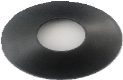 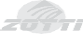 Z7233589016M1VEDADOR/
Sellador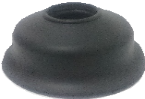 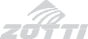 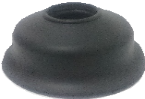 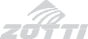 Z7256218675M1COLAR/ CollarIMAGEM/ImagemREF./ReferênciaCód. OEMNOME/NombreDESCRIÇÃO/DescripciónAPLICAÇÃO/Aplicación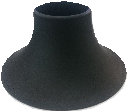 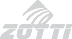 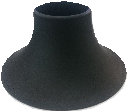 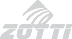 Z726067389P1VEDANTE PRE - FILTRO/
Sellante Pre - Filtro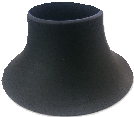 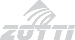 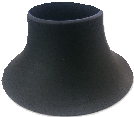 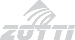 Z727067391P1VEDANTE PRE - FILTRO/
Sellante Pre - Filtro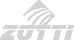 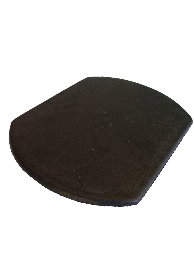 Z728067394P1TAMPÃO/Enchufe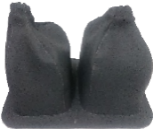 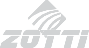 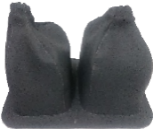 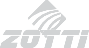 Z7296236441M91ALAVANCA DE
MARCHA/
Palanca de Cambios Marzo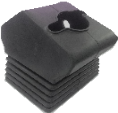 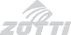 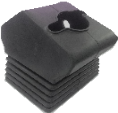 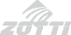 Z7306215043M1COIFA/
Coña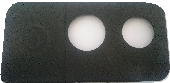 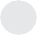 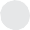 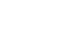 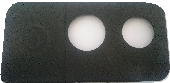 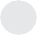 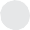 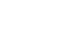 Z7316220336M1FECHAMENTO
ALAVANCA/ Cierre de la Palanca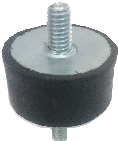 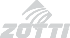 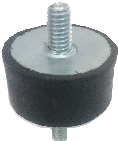 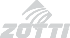 Z7326226263M1COXIM/Cojín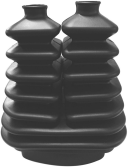 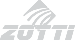 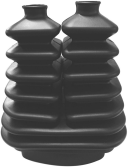 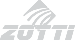 Z73349175VEDAÇÃO PROTEÇÃO
ALAVANCAS
/Embalaje Protector Palancas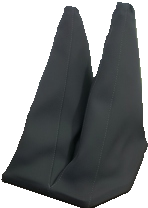 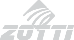 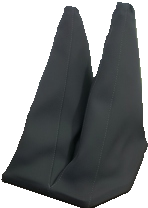 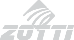 Z734060003N1COIFA/ Coña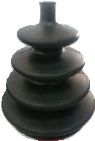 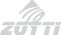 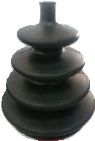 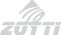 Z735024380P1PROTETOR BORRACHA/
Protector HuleIMAGEM/ImagemREF./ReferênciaCód. OEMNOME/NombreDESCRIÇÃO/DescripciónAPLICAÇÃO/Aplicación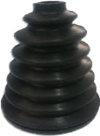 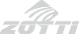 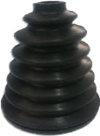 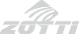 Z736024861P1Protetor Borracha Alavanca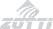 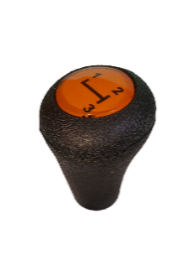 Z737ACW0886540MANIPULO/
Manipulo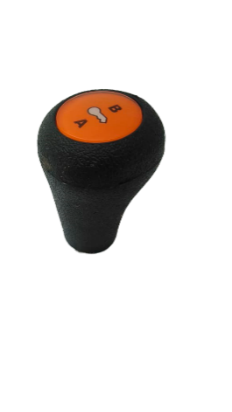 Z7386314405M1MANIPULO/
Manipulo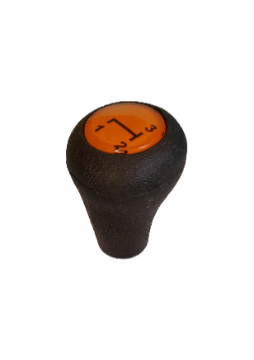 Z7396304116M1MANIPULO/
Manipulo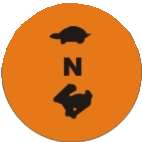 Z740PROTÓTIPOMANIPULO/
Manipulo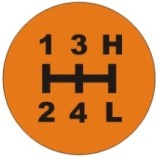 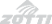 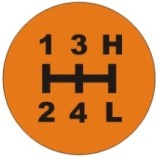 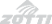 Z7416288668M1MANIPULO/
Manipulo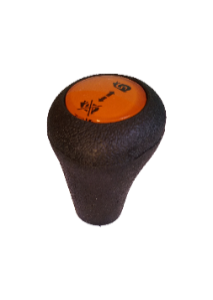 Z7426294355M91MANIPULO/
Manipulo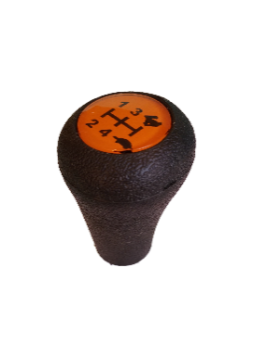 Z7436285986M1MANIPULO/
Manipulo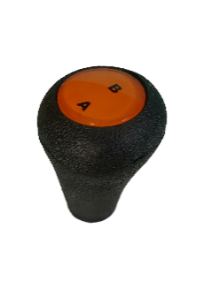 Z7446234500M1MANIPULO/
Manipulo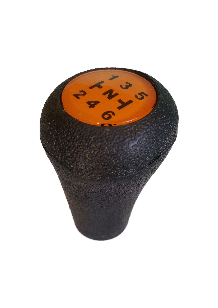 Z7456234501M1MANIPULO/
Manipulo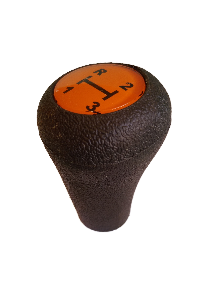 Z7466234502M1MANIPULO/
ManipuloIMAGEM/ImagemREF./ReferênciaCód. OEMNOME/NombreDESCRIÇÃO/DescripciónAPLICAÇÃO/Aplicación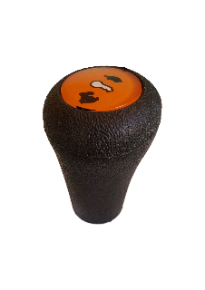 Z7476234503M1MANIPULO/
Manipulo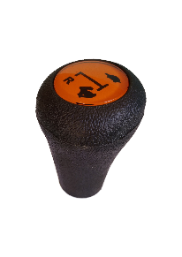 Z7486234504M1MANIPULO/
Manipulo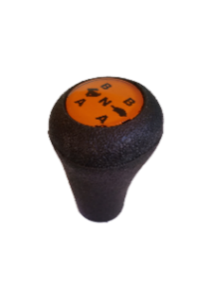 Z7496234505M1MANIPULO/
Manipulo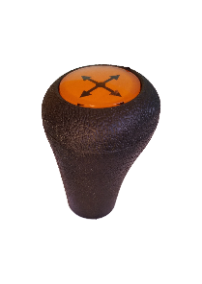 Z7506234506M1MANIPULO/
Manipulo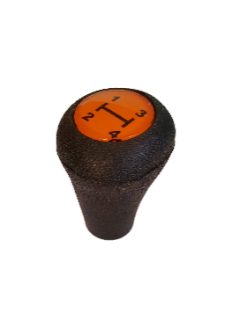 Z7516234507M1MANIPULO/
Manipulo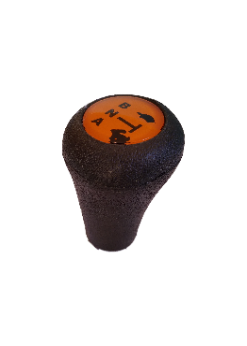 Z7526234508M1MANIPULO/
Manipulo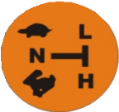 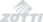 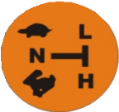 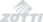 Z7536234509M1MANIPULO/
Manipulo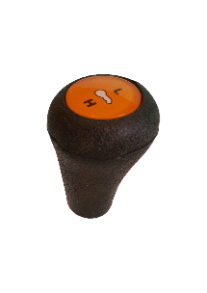 Z7546234510M16234515M1MANIPULO/
Manipulo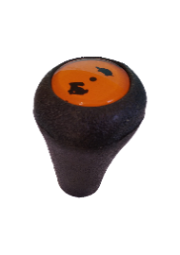 Z7556234511M16234516M1MANIPULO/
Manipulo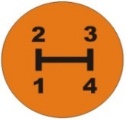 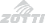 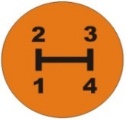 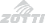 Z7566234514M1MANIPULO/
Manipulo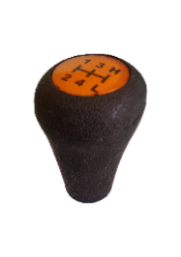 Z7576234517M1MANIPULO/
Manipulo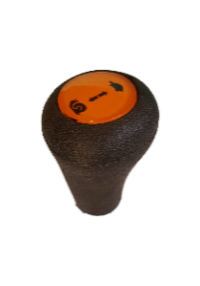 Z7586234518M1MANIPULO/
ManipuloIMAGEM/ImagemREF./ReferênciaCód. OEMNOME/NombreDESCRIÇÃO/DescripciónAPLICAÇÃO/Aplicación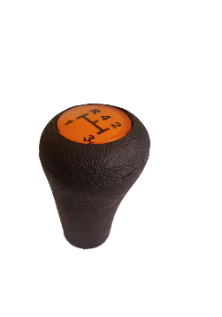 Z7596234519M1MANIPULO/
Manipulo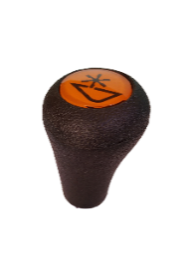 Z7606225907M1MANIPULO/
Manipulo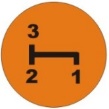 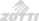 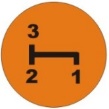 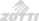 Z7616228507M1MANIPULO/
Manipulo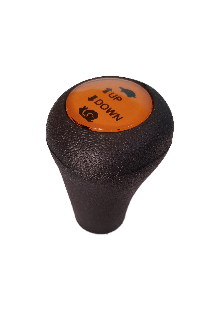 Z7626225905M1MANIPULO/
Manipulo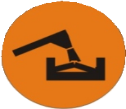 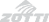 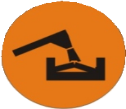 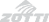 Z7636225906M1MANIPULO/
Manipulo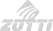 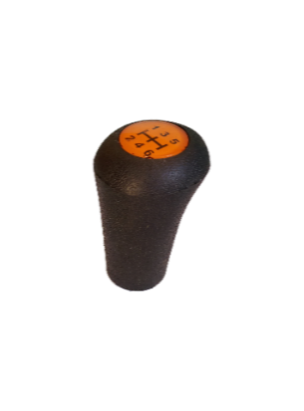 Z7646226600M1MANIPULO/
Manipulo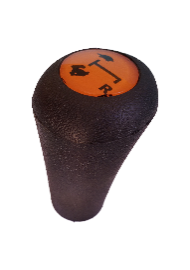 Z7656226601M1MANIPULO/
Manipulo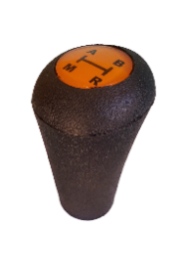 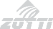 Z766065924P1MANIPULO/
Manipulo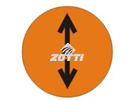 Z7676234587M1MANIPULO/
Manipulo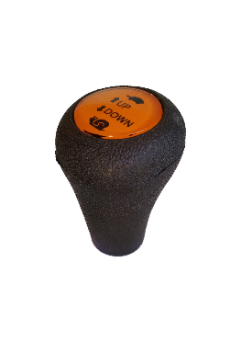 Z7686265528M1MANIPULO/
Manipulo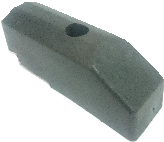 Z7756272334M1GUIA CAPUZ/
Guía CapuchaIMAGEM/ImagemREF./ReferênciaCód. OEMNOME/NombreDESCRIÇÃO/DescripciónAPLICAÇÃO/Aplicación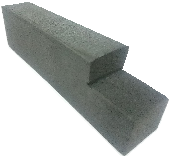 Z7766280660M1VEDAÇÃO RADIADOR/
Sello Radiador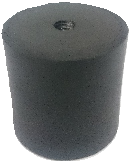 Z7776205900M1ARRUELA BORRACHA
/Arandela Hule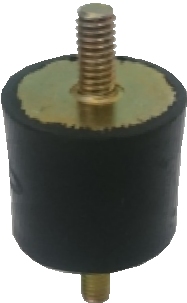 Z7786201714M1COXIM/ Cojín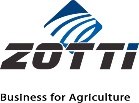 Z77928980671SanfonaZ780401741M1Capa de BorrachaZ7813319165M2SanfonaZ7839110128#01Junta unificadaZ78428380031SanfonaZ785046940P1AmortecedorZ7864286734M2Tirante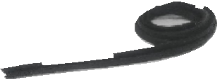 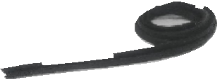 Z7876288410M1GALÃO PAINEL MINI CAPUZ/
Galón Panel Mini Capucha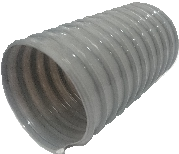 Z78871393948MANGUEIRA/
MangueraZ78928751796Proteção Sanfona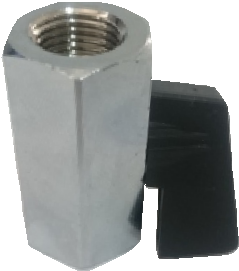 Z7906220195M1VÁLVULA ESFERA/Válvula EsferaZ791065108T1Protetor do FarolIMAGEM/ImagemREF./ReferênciaCód. OEMNOME/NombreDESCRIÇÃO/DescripciónAPLICAÇÃO/Aplicación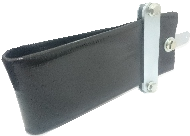 Z7926 2 8 8 813M91CJ SUPORTE MANGUEIRAS CANELAS/CJ Soporte Mangueras Canelas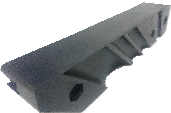 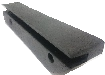 Z793060918P1BRAÇADEIRA/Abrazadera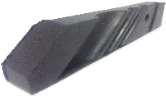 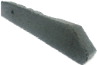 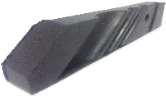 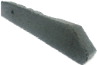 Z794060919P1BRAÇADEIRA/Abrazadera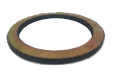 Z79574413047CJ MONT. ARRUELA/CJ. Mont. Arandela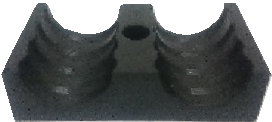 Z796033212P1BRAÇADEIRA/AbrazaderaZ797049195P1Proteção Alav. 18 V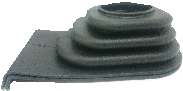 Z798049105T1PROTEÇÃO DE BORRACHA/Protector HuleZ7993800373M1Tampa Capuz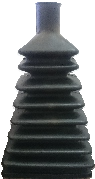 Z800067417P2COIFA ALAVANCA /Coña Palanca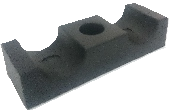 Z8013585143M1BRAÇADEIRA/AbrazaderaZ8026310840M1AcabamentoZ804ACW1060520Acabamento CabosIMAGEM/ImagemREF./ReferênciaCód. OEMNOME/NombreDESCRIÇÃO/DescripciónAPLICAÇÃO/Aplicación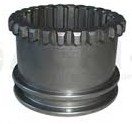 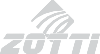 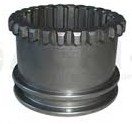 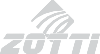 Z9371866557M11866557M2ACOPLAMENTO/AcoplamientoDENTES/Dientes Z:28TESTRIADO/Estriado:22S148, 152, 158 MKIII, 158 S, 165, 168MKIII, 168S, 185, 188, 1080, 292, 297, 299, 235, 245, 250, 261, 265,265S, 275, 285, 285S, 290, 295, 298, 342, 352, 362,365, 375, 375E, 390, 390E, 390T, 398, 399, 440, 445, 460, 465, 475, 481, 492, 4215, 4220, 4235, 4240, 4245, 4255, 4260, 4265, 4270, 4315, 4320, 4325, 4335, 4345, 4355, 4360, 4365, 4370, 550, 565, 590, 592,95, 650, 004, 1004 T, 675, 690, 698, 698 T, 699, 1200, 1250, 296, 158 F, 168 F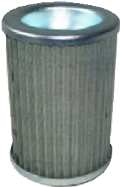 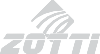 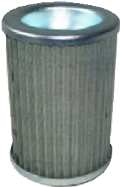 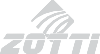 Z9381687042M91,1810744M91,1870199M92FILTRO HIDRÁULICO/Filtro HidráulicoALTURA/Altura: 89mm Ø Ext.: 60mm133, 135, 135 E, 140, 148, 152, 158, 165, 168, 175, 178, 185, 188, 250 X, 292 297, 299, 230, 235, 240, 250, 253, 254, 254 S, 255, 265, 275, 285, 290, 295, 298, 353, 340, 342, 350, 355, 360, 362, 365, 372, 375, 390, 390 T, 396, 398, 399, 415, 425, 435, 440, 445,460, 465, 475, 481, 492, 550, 565, 575, 590, 595, 675, 690, 698, 698 T, 699, 1200, 1250, 296, 35, 65, 765, FE35, 410, 420, 20C, 20D, 20F, 30B, 30D, 30E, 40B, 40E, 50, 50C, 50E, 50EX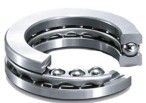 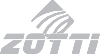 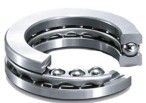 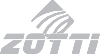 Z939183630M151105ROLAMENTO DEESFERAS / Cojinete de EsferaALTURA/Altura: 11mmROLAMENTO/Cojinete No. 51105Ø Int.: 25mmØ Ext.: 42mm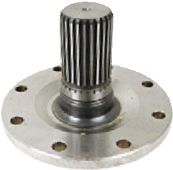 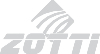 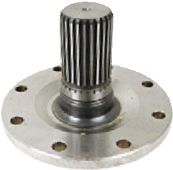 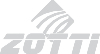 Z940884847M92,884847M93,884850M3EIXO AXIALTRASEIRO/ Eje Axial TraseroESTRIADO/Estriado: 25S158, 165, 168, 175, 178, 185, 188, 250, 253, 260, 265,275, 285, 290, 350, 352, 355, 360, 362, 365, 372, 375,382, 390, 390 T, 565, 575, 20F, 30B, 30D, 30E, 40B,40E, 50, 50A, 50A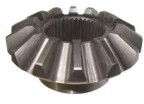 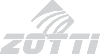 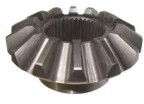 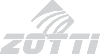 Z941885517M1 /885518M1ENGRENAGEM/
EngranagemDENTES/Dientes Z: 39TESTRIADO/Estriado: 14S133, 135, 135 Petrol, 140, 148, 152, 155, 158, 165, 168, 175, 178, 185, 188, 1080, 230, 240, 250, 265, 275, 285, 290, 298, 2620, 2640, 2680, 2720, 340, 342, 350, 352, 355, 360, 362, 372, 375, 382, 390, 390 T, 398, 399, 3050, 3060, 3065, 3070, 3075, 3080, 3085, 3090, 3095,3115, 3120, 3120 T, 3125, 3140, 3610, 3630, 3635,3645, 3650, 3655, 550, 565, 575, 590, 595, 675, 690, 698, 698 T, 699, 6110, 6120, 6130, 6140, 6150, 6160, 6170, 6180, 6190, 8110, 8120, 8130, 8140, 8150, 8160, 1200, 1250, 20C, 20D, 20F, 30B, 30D, 30E, 30H, 40B, 40E, 50A, 50B, 50B MKII, 50C, 50D, 50E, 50EX, 50F, 50H, 50HX, 50HXS, 50HXT, 60H, 60HS, 60HXTIMAGEM/ImagemREF./ReferênciaREF./ReferênciaCód. OEMCód. OEMNOME/NombreNOME/NombreDESCRIÇÃO/DescripciónDESCRIÇÃO/DescripciónAPLICAÇÃO/AplicaciónAPLICAÇÃO/Aplicación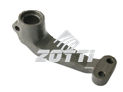 Z942Z9421676664M1,897923M1,897923M21676664M1,897923M1,897923M2BRAÇO DE
DIREÇÃO
/Braço de DirecciónBRAÇO DE
DIREÇÃO
/Braço de Dirección165, 168, 175, 178, 185, 188, 292, 235, 265, 275, 285,290, 295, 425, 435, 440, 445, 460, 565, 575, 590, 675,690, 30D, 3165, 50, 50B, 50B MKII, 50D, 50E, 50EX,50F, 50H, 50HX, 60H165, 168, 175, 178, 185, 188, 292, 235, 265, 275, 285,290, 295, 425, 435, 440, 445, 460, 565, 575, 590, 675,690, 30D, 3165, 50, 50B, 50B MKII, 50D, 50E, 50EX,50F, 50H, 50HX, 60H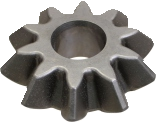 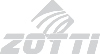 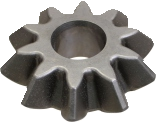 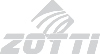 Z943Z943897725M12746322M1897725M12746322M1ENGRENAGEM/
EngranagemENGRENAGEM/
EngranagemDENTES/ Dientes Z: 10TDENTES/ Dientes Z: 10T1004, 1080, 1085, 1100, 1105, 1130, 1135, 1150, 1155, 1200, 1250, 133, 135, 135 N.A., 135 Petrol, 140, 145, 148, 150, 152, 155, 158, 165, 165 MKIII, 168, 175, 175 S, 178, 180, 185, 188,20, 202, 203, 204, 205, 20C, 20F, 2135, 2200, 230, 235, 240 S, 245, 250, 255, 260, 2620, 2640, 265, 2680, 270, 2720, 275,282, 285, 290, 298, 30, 302, 304, 3050, 3060, 3065, 3070,3075, 3080, 3085, 3090, 3095, 30B, 30D, 30E, 30H, 31, 3115, 3120, 3120T, 3125, 3140, 340, 342, 350, 352, 355, 360, 3610,362, 3630, 3635, 3645, 3650, 3655, 372, 375, 375E, 382, 390, 390 T, 390E, 390T, 398, 399, 40, 40B, 40E, 410, 420, 430, 50, 50A, 50B, 50B MKII, 50C, 50D, 50E, 50EX, 50F,  50H, 50HX,50HXS, 50HXT, 550, 560, 565, 575, 590, 592, 595, 595 MKII,60, 60H, 60HS, 60HX, 60HXT, 6110, 6120, 6130, 6140, 6150, 6160, 6170, 6180, 6190, 670, 675, 690, 698, 698 T, 698T, 699,8110, 8120, 8130, 8140, 8150, 81601004, 1080, 1085, 1100, 1105, 1130, 1135, 1150, 1155, 1200, 1250, 133, 135, 135 N.A., 135 Petrol, 140, 145, 148, 150, 152, 155, 158, 165, 165 MKIII, 168, 175, 175 S, 178, 180, 185, 188,20, 202, 203, 204, 205, 20C, 20F, 2135, 2200, 230, 235, 240 S, 245, 250, 255, 260, 2620, 2640, 265, 2680, 270, 2720, 275,282, 285, 290, 298, 30, 302, 304, 3050, 3060, 3065, 3070,3075, 3080, 3085, 3090, 3095, 30B, 30D, 30E, 30H, 31, 3115, 3120, 3120T, 3125, 3140, 340, 342, 350, 352, 355, 360, 3610,362, 3630, 3635, 3645, 3650, 3655, 372, 375, 375E, 382, 390, 390 T, 390E, 390T, 398, 399, 40, 40B, 40E, 410, 420, 430, 50, 50A, 50B, 50B MKII, 50C, 50D, 50E, 50EX, 50F,  50H, 50HX,50HXS, 50HXT, 550, 560, 565, 575, 590, 592, 595, 595 MKII,60, 60H, 60HS, 60HX, 60HXT, 6110, 6120, 6130, 6140, 6150, 6160, 6170, 6180, 6190, 670, 675, 690, 698, 698 T, 698T, 699,8110, 8120, 8130, 8140, 8150, 8160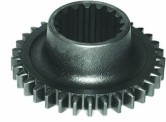 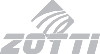 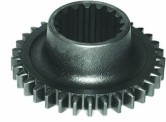 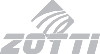 Z944Z944180415M1180415M1ENGRENAGEM/
EngranagemENGRENAGEM/
EngranagemDENTES/Dentes Z: 33T ESTRIADO/Estriado: 17SDENTES/Dentes Z: 33T ESTRIADO/Estriado: 17S133, 135, 135 Petrol, 140, 145, 148, 152, 155, 165, 165 MKIII, 168, 175, 175 S, 178, 185, 188, 1080, 1085, 292, 230, 231, 235, 240, 240 S, 243, 245, 250, 253, 261, 265, 265 S, 275, 285, 285 S, 290, 295, 5830, 133, 135, 135 Petrol, 140, 145, 148, 152, 155, 165, 165 MKIII, 168, 175, 175 S, 178, 185, 188, 1080, 1085, 292, 230, 231, 235, 240, 240 S, 243, 245, 250, 253, 261, 265, 265 S, 275, 285, 285 S, 290, 295, 350, 355, 360, 362, 365, 375, 375 E, 390, 390 E, 390 T, 396, 425, 435, 440, 4225, 4235, 4240, 4245, 4255, 4265, 4315, 4320, 4325, 4335, 4345, 550, 560, 565, 575, 590, 595, 675, 1200, 296, 35, 35X, 65, 765, 865, 20C, 20D, 20F, 50, 50B, 50B MKII, 50C, 50D, 50F133, 135, 135 Petrol, 140, 145, 148, 152, 155, 165, 165 MKIII, 168, 175, 175 S, 178, 185, 188, 1080, 1085, 292, 230, 231, 235, 240, 240 S, 243, 245, 250, 253, 261, 265, 265 S, 275, 285, 285 S, 290, 295, 5830, 133, 135, 135 Petrol, 140, 145, 148, 152, 155, 165, 165 MKIII, 168, 175, 175 S, 178, 185, 188, 1080, 1085, 292, 230, 231, 235, 240, 240 S, 243, 245, 250, 253, 261, 265, 265 S, 275, 285, 285 S, 290, 295, 350, 355, 360, 362, 365, 375, 375 E, 390, 390 E, 390 T, 396, 425, 435, 440, 4225, 4235, 4240, 4245, 4255, 4265, 4315, 4320, 4325, 4335, 4345, 550, 560, 565, 575, 590, 595, 675, 1200, 296, 35, 35X, 65, 765, 865, 20C, 20D, 20F, 50, 50B, 50B MKII, 50C, 50D, 50F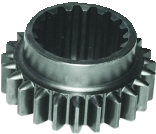 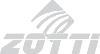 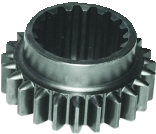 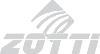 Z945Z945072221P1, 180419M1, 180419M2072221P1, 180419M1, 180419M2ENGRENAGEM/
EngranagemENGRENAGEM/
EngranagemDENTES/Dientes Z: 23T ESTRIADO/Estriado: 17SDENTES/Dientes Z: 23T ESTRIADO/Estriado: 17S133, 135, 135 Petrol, 140, 145, 148, 152, 155, 165, 165 MKIII, 168, 175, 175 S, 178, 185, 188, 1080, 1085,230, 231, 235, 240, 240 S, 243, 245, 250, 253, 261, 263, 265, 265 S, 275, 285, 285 S, 290, 350, 355, 360, 362, 365, 375, 375 E, 390, 390 E, 390 T, 396, 415, 425, 435, 440, 4225, 4235, 4240, 4245, 4255, 4265, 4315, 4320, 4325, 4335, 4345, 4355, 550, 560, 565, 575, 590, 595, 675, 1200, 35, 35X, 65, 765, 865,440 Combine, 20C, 20D, 20F, 50, 50B, 50B MKII, 50C, 50D, 50F133, 135, 135 Petrol, 140, 145, 148, 152, 155, 165, 165 MKIII, 168, 175, 175 S, 178, 185, 188, 1080, 1085,230, 231, 235, 240, 240 S, 243, 245, 250, 253, 261, 263, 265, 265 S, 275, 285, 285 S, 290, 350, 355, 360, 362, 365, 375, 375 E, 390, 390 E, 390 T, 396, 415, 425, 435, 440, 4225, 4235, 4240, 4245, 4255, 4265, 4315, 4320, 4325, 4335, 4345, 4355, 550, 560, 565, 575, 590, 595, 675, 1200, 35, 35X, 65, 765, 865,440 Combine, 20C, 20D, 20F, 50, 50B, 50B MKII, 50C, 50D, 50FIMAGEM/ImagemIMAGEM/ImagemREF./ReferênciaREF./ReferênciaCód. OEMCód. OEMNOME/NombreNOME/NombreDESCRIÇÃO/DescripciónDESCRIÇÃO/DescripciónAPLICAÇÃO/Aplicación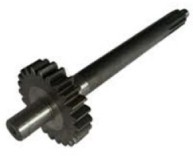 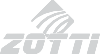 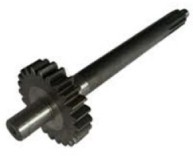 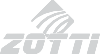 Z946Z946964925M3964925M3EIXO DE TORQUEEIXO DE TORQUEDENTES/Dientes Z: 24T ESTRIADO/Estriado: 10S COMPRIMENTO/ Longitud: 350mmDENTES/Dientes Z: 24T ESTRIADO/Estriado: 10S COMPRIMENTO/ Longitud: 350mm135, 135 Petrol, 145, 148, 148 MKIII, 152, 152 MKIII, 152 S, 155, 158, 158 MKII, 158 MKIII, 158 S, 165, 165 MKIII, 168, 168 MKII, 168 MKIII, 168 S, 185, 188, 240, 250, 255, 260, 265, 275, 285, 290, 560, 565, 575, 675, 20C, 20D, 152 F, 158 F, 168 F, 145 V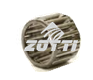 Z947Z9472700273M13026412700273M1302641ROLAMENTO DE
AGULHAS/ Cojinete de AgujasROLAMENTO DE
AGULHAS/ Cojinete de AgujasALTURA/Altura: 25mmROLAMENTO/Cojinete NO. B162116Ø Int.: 25mmØ Ext.: 33mmALTURA/Altura: 25mmROLAMENTO/Cojinete NO. B162116Ø Int.: 25mmØ Ext.: 33mm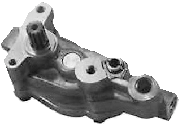 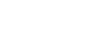 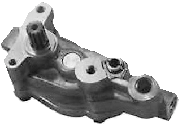 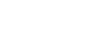 Z948Z948886821M93,886821M94,886821T886821M93,886821M94,886821TBOMBA HIDRAULICA/
Bomba HidráulicaBOMBA HIDRAULICA/
Bomba HidráulicaFLUXO/Fluzo: 14mL/R - 7,5 mL/R PRESSÃO/Presión: 10MPa ROTAÇÃO/Rotación: 3000rpm Rotación Izquierda Dientes: 12TFLUXO/Fluzo: 14mL/R - 7,5 mL/R PRESSÃO/Presión: 10MPa ROTAÇÃO/Rotación: 3000rpm Rotación Izquierda Dientes: 12T133, 135, 140, 148, 150, 152, 155, 158, 165, 168, 175, 178, 185, 188, 1080, 230, 235, 240, 245, 250, 255, 260, 265, 275, 285, 290, 1200, 1250, 550, 560, 565, 575, 590, 595, 675, 690, 698, 20C, 40B, 50C, 375E, 390E, 698TZ964Z964886821M93 / 886821M94  / 886821T886821M93 / 886821M94  / 886821TArruelaArruelaZ965Z965229280229280Protetor Cabo Motor PartidaProtetor Cabo Motor PartidaZ966Z966216600216600Anel de BorrachaAnel de BorrachaZ967Z9673408984M13408984M1Amortecedor BorrachaAmortecedor BorrachaZ968Z968490742M1490742M1Amortecedor de BorrachaAmortecedor de BorrachaZ969Z9698038980080389800CoximCoximZ970Z9708166570081665700Capa ProtetoraCapa ProtetoraZ971Z971219721219721AmortecedorAmortecedorZ972Z9728265650082656500MangueiraMangueiraZ973Z9738265650082656500Tubo SiliconeTubo SiliconeZ974Z974026492P1026492P1Luva de BorrachaLuva de BorrachaZ975Z9758147520181475201Junta ExternaJunta ExternaZ976Z976828089M1828089M1Gaxeta Tubo EntradaGaxeta Tubo EntradaIMAGEM/ImagemREF./ReferênciaCód. OEMNOME/NombreDESCRIÇÃO/DescripciónAPLICAÇÃO/AplicaciónZ97780337110Mangueira de Ligação 90º Diam 50 MMZ9782804593M1VedaçãoZ97935998100Coxim de Borracha Sup CabineZ98081992500AmortecedorZ98181992500Capa ProtetoraZ982625540ArruelaZ98383665300Tubo Silicone 70 MMZ984219940DiscoZ98581846501Junta ExternaZ9861691496M1Capa de Bor. Prot.Z98786834000CoifaZ98886979800CoifaZ989836007572Bujão de Borracha Diam. 25Z9902801087M1Tubo de VazamentoIMAGEM/ImagemREF./ReferênciaCód. OEMNOME/NombreDESCRIÇÃO/DescripciónAPLICAÇÃO/Aplicación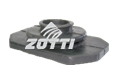 Z57083326500CAPA PROTETORA/ Capa Protectora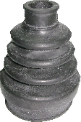 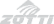 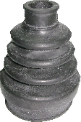 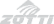 Z57281114900CAPA PROTETORA/Capa Protectora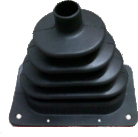 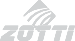 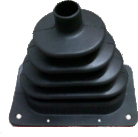 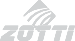 Z57581673110 / 81673111CAPA G/Capa G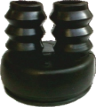 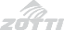 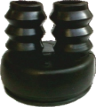 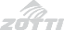 Z57630420700CAPA PROTETORA/Capa Protectora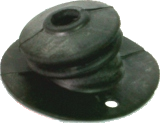 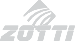 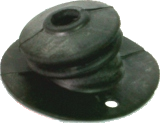 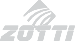 Z57730930600CAPA/Capa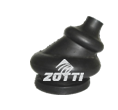 Z578652073CAPA ALAVANCA DO CÂMBIO/Capa Palanca del Cambio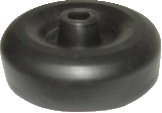 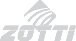 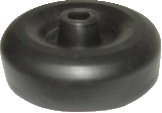 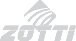 Z584213470 / 74CAPA PROTETORA/Capa Protectora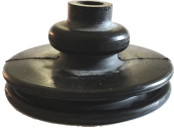 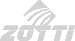 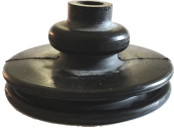 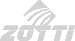 Z58730182000GUARDA PÓ DO FREIO/Guardería del Polvo del Freno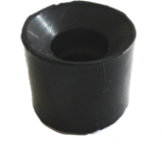 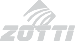 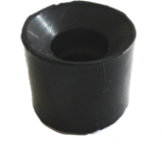 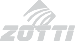 Z59081214800/685730/026637COXIM DA LATARIA/Cojín del Carrocería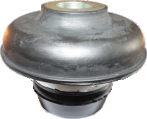 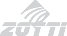 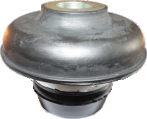 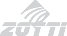 Z59102142280875000COXIM GRANDE/Gran Cojín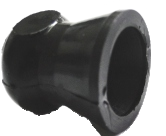 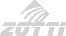 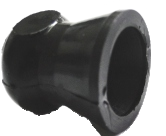 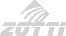 Z593685720AMORTECEDOR DOCAPÔ/ Amortiguador del CapoIMAGEM/ImagemREF./ReferênciaCód. OEMNOME/NombreDESCRIÇÃO/DescripciónAPLICAÇÃO/Aplicación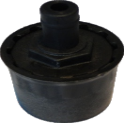 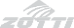 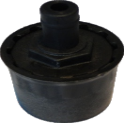 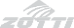 Z7006238406M1CJ. RESPIRO/CJ. Descanso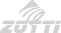 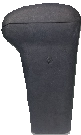 Z7016208819M91CJ. MANIPULO/CJ. Manipulo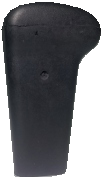 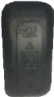 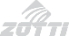 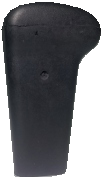 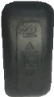 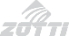 Z7023612962M1Manipulo/ Manipulo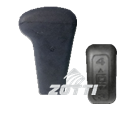 Z7033612962M1GUARDA PÓ/  Guarda Polvo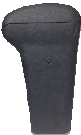 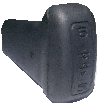 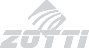 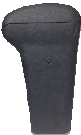 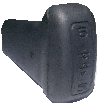 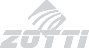 Z7043612964M1VEDADOR DO BICOINJETOR/ Sellador del Bico InyectorZ7053715491M91COXIM DA0 LATARIA/Cojín del Carrocería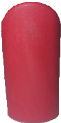 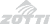 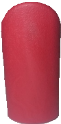 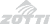 Z7063715492M91COXIM GRANDE/Gran CojínZ7073715493M91AMORTECEDOR DOCAPÔ/ Amortiguador del Capo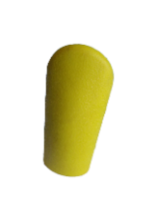 Z7086200649M1MANIPULO ALAV.IPTO/ Manipulo Alav. IptoZ7096200648M2MANIPULO ENG.TRAÇÃO/ Manipulo Eng. Tracción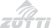 Z7106274870M1MANIPULO/
ManipuloIMAGEM/ImagemREF./ReferênciaCód. OEMNOME/NombreDESCRIÇÃO/DescripciónAPLICAÇÃO/AplicaciónZ7116274871M1MANIPULO/
Manipulo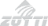 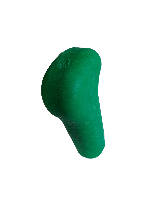 Z7126273769M1MANIPULO/
Manipulo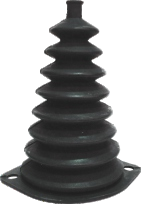 Z7136237536M1MANIPULO/
Manipulo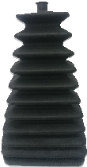 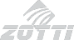 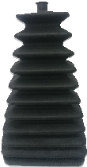 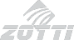 Z714069845P1FECHAMENTO BORRACHA/
Cierre Hule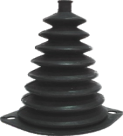 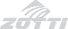 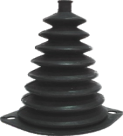 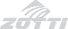 Z715069915P1FECHAMENTO BORRACHA/
Cierre Hule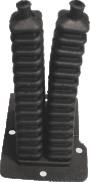 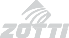 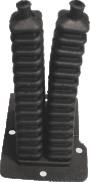 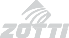 Z716069967P1FECHAMENTO BORRACHA/ Cierre Hule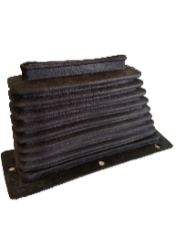 Z717069989P1MANIPULO/
Manipulo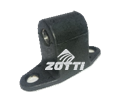 Z7186236524M91C.J COXIM ESPELHO/C.J Coxim Espejo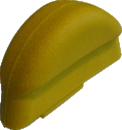 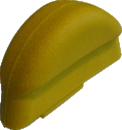 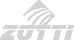 Z7196219376M1MANIPULO/
Manipulo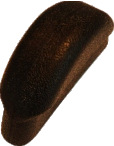 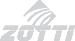 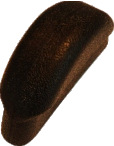 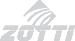 Z7206219605M1MANIPULO/
ManipuloIMAGEM/ImagemREF./ReferênciaCód. OEMNOME/NombreDESCRIÇÃO/DescripciónAPLICAÇÃO/Aplicación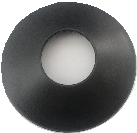 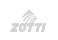 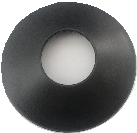 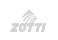 Z7213410450M1MANIPULO/Manipulo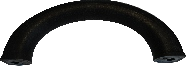 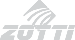 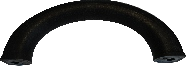 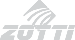 Z7226236938M1PEGA - MÃO/
Coger Mano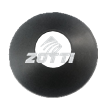 Z7233589016M1VEDADOR
/SelladorZ7256218675M1COLAR/ Collar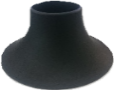 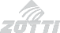 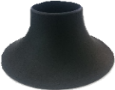 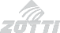 Z726067389P1VEDANTE PRE – FILTRO/ Sellante Pre- Filtro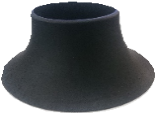 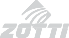 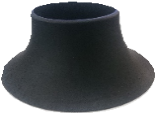 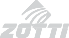 Z727067391P1VEDANTE PRE – FILTRO/ Sellante Pre- Filtro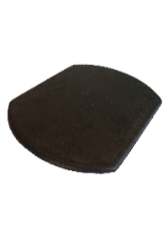 Z728067394P1TAMPÃO/ Enchufe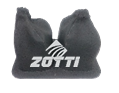 Z7296236441M91ALAVANCA DE
MARCHA/ Palanca de Marcha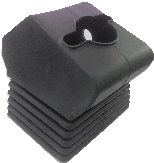 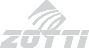 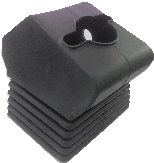 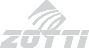 Z7306215043M1COIFA
/Coña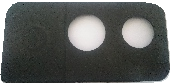 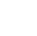 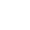 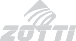 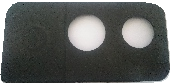 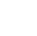 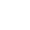 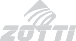 Z7316220336M1FECHAMENTO
ALAVANCA/ Cierre de la Palanca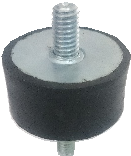 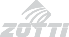 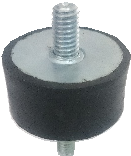 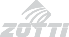 Z7326226263M1COXIM/ Cojín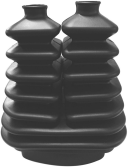 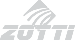 Z73349175AMORTECEDOR DO CAPÔ/
Amortiguador del CapoIMAGEM/ImagemREF./ReferênciaCód. OEMCód. OEMNOME/NombreDESCRIÇÃO/DescripciónDESCRIÇÃO/DescripciónAPLICAÇÃO/AplicaciónAPLICAÇÃO/Aplicación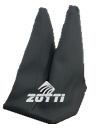 Z734060003M1060003M1CJ. COIFA/
CJ. Coña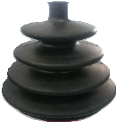 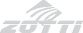 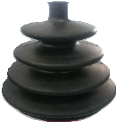 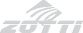 Z735024380P1024380P1PROTETOR BORRACHA/
Protector Hule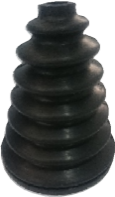 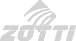 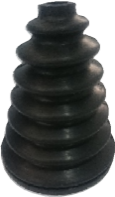 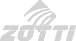 Z736024380P1024380P1PROTETOR BORRACHA ALAVANCA/
Protector Hule
PalancaZ7839110128#019110128#01Junta Unificada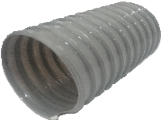 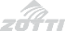 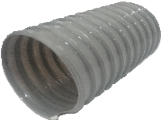 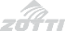 Z7889110128#019110128#01MANGUEIRA/
MangueraZ791065108T1065108T1Protetor do Farol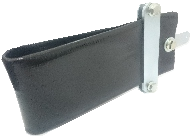 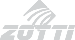 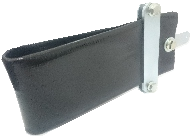 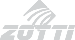 Z7926288813M916288813M91CJ SUPORTE MANGUEIRAS
CANELAS / CJ Suporte
Mangueras Canelas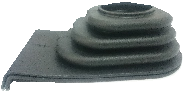 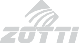 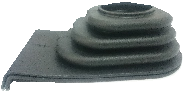 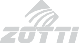 Z798049105T1049105T1PROTEÇÃO DE BORRACHA/
Protector del
HuleBBZ804ACW1060520ACW1060520Z30338041471080414710EMPUNHADURA DO CAMBIO
(1 2 3 4)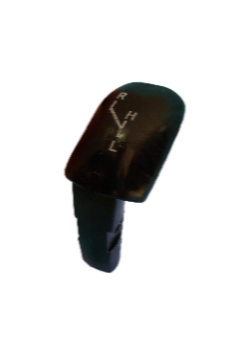 Z30348041481080414810EMPUNHADURA DA REDUÇÃO 
(R H L)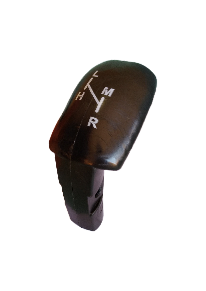 Z30358063721080637210EMPUNHADURA DA REDUÇÃO 
(R H L)IMAGEM/ImagemREF./ReferênciaCód. OEMNOME/NombreNOME/NombreNOME/NombreDESCRIÇÃO/DescripciónDESCRIÇÃO/DescripciónAPLICAÇÃO/Aplicación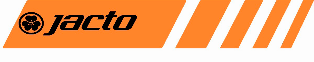 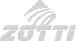 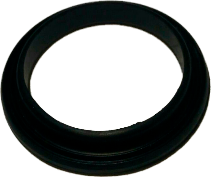 Z2202573634  Vedador Duplo   Vedador Duplo   Vedador Duplo 